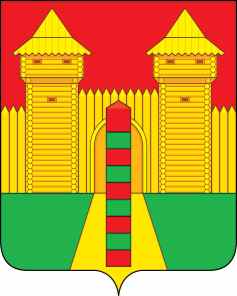 АДМИНИСТРАЦИЯ  МУНИЦИПАЛЬНОГО  ОБРАЗОВАНИЯ «ШУМЯЧСКИЙ  РАЙОН» СМОЛЕНСКОЙ  ОБЛАСТИРАСПОРЯЖЕНИЕот 19.10.2023г. № 283-р        п. ШумячиВ соответствии с Постановлением Администрации Смоленской области от 30.08.2023г. № 512 «Об утверждении Порядка обращения за получением компенсации платы, взимаемой с родителей (законных представителей), за присмотр и уход за детьми в образовательных организациях, реализующих образовательную программу дошкольного образования, находящихся на территории Смоленской области, и ее выплаты», с постановлением Администрации муниципального образования «Шумячский район» Смоленской области от 15.09.2023г. № 423 «Об утверждении Порядка обращения за получением компенсации платы, взимаемой с родителей (законных представителей), за присмотр и уход за детьми   в образовательных организациях, реализующих образовательную программу дошкольного образования, находящихся на территории муниципального образования «Шумячский район» Смоленской области, и ее выплаты»1. Назначить выплату компенсации платы, взимаемой с родителей (законных представителей), за присмотр и уход за детьми в образовательных организациях, реализующих образовательную программу дошкольного образования:1.1. Фиськовой Татьяне Витальевне на её ребенка, посещающего Муниципальное бюджетное дошкольное образовательное учреждение Центр развития ребёнка - детский сад «Колокольчик» п. Шумячи:Титова Евгения Николаевича, 27.07.2017 года рождения, в размере 20% от оплаченной суммы согласно приложению;1.2. Фиськовой Татьяне Витальевне на её ребенка, посещающего Муниципальное бюджетное дошкольное образовательное учреждение Центр развития ребёнка - детский сад «Колокольчик» п. Шумячи:Титову Елизавету Николаевну, 22.12.2020 года рождения, в размере 50% от оплаченной суммы согласно приложению;1.3. Шафровой Елене Владимировне на её ребенка, посещающего Муниципальное бюджетное образовательное учреждение «Криволесская основная школа»:Шафрова Илью Евгеньевича, 16.03.2017 года рождения, в размере 70% от оплаченной суммы согласно приложению;1.4. Братан Марине Леонидовне на её ребенка, посещающего Муниципальное бюджетное дошкольное образовательное учреждение «Шумячский центр развития ребёнка - детский сад «Солнышко»:Братан Варвару Максимовну, 31.03.2019 года рождения, в размере 50% от оплаченной суммы согласно приложению.2. МКУ «ЦБУО Шумячского района» производить выплату компенсации платы, взимаемой с родителей (законных представителей), за присмотр и уход за детьми в образовательных организациях, реализующих образовательную программу дошкольного образования, согласно представленным документам и внесенной плате.3. Контроль за исполнением настоящего распоряжения возложить на начальника Отдела по образованию Администрации муниципального образования «Шумячский район» Смоленской области.Глава муниципального образования «Шумячский район» Смоленской области                                         А.Н. ВасильевВыплата компенсации платы, взимаемой с родителей (законных представителей), за присмотр и уход за детьми в образовательных организациях, реализующих образовательную программу дошкольного образования, находящихся на территории муниципального образования «Шумячский район» Смоленской области  (далее – компенсация)О     назначении      выплаты компенсации        родителям (законным  представителям)Приложение к распоряжению Администрации муниципального образования «Шумячский район» Смоленской области  от 19.10.2023г. № 283-рФамилия, имя, отчество родителя (законного представителя) Фамилия, имя, отчество ребенкаРазмеркомпенсации,процентовПериод выплаты компенсацииПериод выплаты компенсацииНаименование образовательного учреждения Фамилия, имя, отчество родителя (законного представителя) Фамилия, имя, отчество ребенкаРазмеркомпенсации,процентовДатаначалаДата окончанияНаименование образовательного учреждения 1.Фиськова Татьяна ВитальевнаТитов Евгений Николаевич2001.10.202331.12.2023МБДОУ ЦРР «Колокольчик»                    п. Шумячи2.Фиськова Татьяна ВитальевнаТитова Елизавета Николаевна5001.10.202331.12.2023МБДОУ ЦРР «Колокольчик»                       п. Шумячи3.Шафрова Елена ВладимировнаШафров Илья Евгеньевич7001.10.202329.02.2024МБОУ «Криволесская ОШ»4.Братан Марина ЛеонидовнаБратан Варвара Максимовна5001.10.201331.03.2024МБДОУ «Шумячский ЦРР - детский сад «Солнышко»